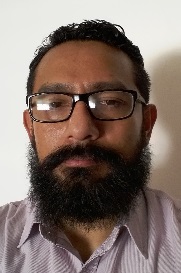 NOMBRE: Luis Roberto Rodríguez GómezPUESTO: Jefe de Asistencia Técnica y Proyectos de Autoconstrucción PREPARACIÓN ACADÉMICA:Universidad Juárez del Estado de DurangoMaestría En Geomática Aplicada (Graduación Julio 2016)Instituto Tecnológico de DurangoArquitectura (Graduación Diciembre 2000)EXPERIENCIA LABORAL:DESARROLLO DE INGENIERIA Y CÁLCULO ESTRUCTURAL “Juan Fernando Lozoya Favela”
-Puesto: Desarrollador de Infraestructura Vehicular.
-Función: Diseñar los proyectos Ejecutivos para puentes vehiculares.
-Lugar: DURANGO, DGO. MÉXICO.-Teléfono: 01 (618) 8275292Fecha de participación: 3ra Etapa de participación, de Abril 2011 a la Fecha.UNIVERSIDAD ESPAÑA  “Escuela de Arquitectura”
-Puesto: Catedrático en la carrera de Arquitectura.
-Función: Impartir clase en las diferentes materias afín a la experiencia requerida.
-Lugar: DURANGO, DGO. MÉXICO.-Teléfono: 01 (618) 8339000-Fecha de participación: Agosto 2011 a Enero 2013.DESPACHO DE ARQUITECTURA “Federico Ochoa Castro”
-Puesto: diseñador arquitectónico y fotorrealista.
-Función: Diseñar todos los proyectos de la oficina,  así como elaborar sus respectivas maquetas
-Lugar: GUADALAJARA, JAL. MÉXICO.-Teléfono: 01 (33) 36414090-Fecha de participación: de Agosto 2010 a Enero 2011DESARROLLO DE INGENIERIA Y CÁLCULO ESTRUCTURAL “Juan Fernando Lozoya Favela”
-Puesto: diseñador y dibujante
-Función: Apoyo técnico para la elaboración de los proyectos ejecutivos de diferentes puentes vehiculares.
-Lugar: GUADALAJARA, JAL.-DURANGO, DGO.-Teléfono: 01 (618) 8275292
-Fecha de participación: 2da Etapa de participación, de Agosto 2009 a Julio 2010DYNAMICA Residenciales-Puesto: Asesor inmobiliario
-Función: Prospección de nuevos clientes para la adquisición de vivienda a través de las diferentes modalidades crediticias.
-Lugar: GUADALAJARA, JAL.-DURANGO, DGO.-Teléfono: Recursos Humanos 01 (33) 38363530  EXT. 1389
-Fecha de participación: de Abril  Junio 2009SERVICIOS DE SALUD DEL ESTADO DE DURANGO-Puesto: arquitecto diseñador.-Función: encargado del diseño arquitectónico de todo lo planeado dentro del estado de Durango para la Infraestructura en salud.
-Lugar: DURANGO, DGO.-Teléfono: 01(618)  8 17 16 77 Y 01 (618) 8 17 47 60 EXT. 284 Y 285
-Fecha de participación: de Abril  Mayo 2008.GOBIERNO MUNICIPAL DE SIMON BOLIVAR EN EL ESTADO DE DURANGO
-Puesto: principal responsable del diseño y supervisión  
-Función: encargado del diseño arquitectónico así como la supervisión de la construcción y ejecución de todo lo planeado dentro del municipio.
-Lugar: SIMON BOLIVAR DGO.-Teléfono: 01(671)  7 63 40 29 Y 01 (671) 7 63 41 21
-Fecha de participación: de Octubre  Enero 2007CONSTRUCCIONES MASARA Y ASOC. S.A. DE C.V.Puesto: Supervisor externo 
-Función: encargado de vigilar del correcto desempeño de la empresa contratada por la SUPREMA CORTE DE JUSTICIA DE LA NACION para llevar a cabo la construcción de un salón de usos múltiples, así como, la remodelación, ampliación y adecuación de la CASA DE LA CULTURA JURIDICA.
-Lugar: Durango, Dgo. (México, DF.)-Teléfono: Oficina central.-01 (55) 52 43 07 19,  52 43 07 21, cel. 045 55 25 11 05 02-Fecha de participación: de Marzo  Agosto 2006.PATRIMONIO HOY (grupo Cemex)
-Puesto: Coordinador De Mercado
-Función: encargado del correcto funcionamiento de la oficina a través del cobro a socios, asesoría de vivienda dentro del programa, calculo, captura y envío de materiales,  aumento en cartera de socios,  manejo de personal, depósitos bancarios, propuestas arquitectónicas para solución de espacios.
-Lugar: SANTA CATARINA, NUEVO LEON. -Teléfono: Recursos Humanos  Selex  01(81) 83638182
-Fecha de participación: de Abril  Abril 2005.DESARROLLOS OPTIMA
-Puesto: Arquitecto diseñador. 
-Función: encargado del diseño arquitectónico, elaboración de planos constructivos así como dibujante en sistemas CAD en tres dimensiones del proyecto “Hotel Safi Valle Oriente”.-Lugar:, Monterrey, Nuevo León.-Teléfono: 01(81)  83 99 70 83-Fecha de participación: de Octubre  Marzo de 2004